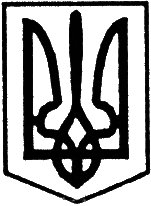 УКРАЇНАУльяновська районна радаКіровоградської областіП’ята  сесія сьмого  скликанняР і ш е н н я від  “29”  квітня   2016 року	                                                   № 78м. УльяновкаПро внесення змін до рішення районної ради від 12 лютого 2016 року №59“Про організацію харчування в освітніх закладах Ульяновського району Кіровоградської області”Керуючись Законом України “Про місцеве самоврядування в Україні”, у відповідності до статті 21 Закону України “Про освіту”, статті 35 Закону України “Про дошкільну освіту” (у новій редакції), з метою своєчасного внесення батьківської плати та забезпечення харчування вихованців дошкільного підрозділу Данилово-Балківського навчально-виховного комплексу “Загальноосвітня школа І-ІІІ ступенів-дошкільний навчальний заклад” Ульяновської районної ради Кіровоградської області, на підставі рекомендацій постійних комісій районної ради з питань комунальної власності, житлового господарства, побутового, торгівельного обслуговування та захисту прав споживачів, з питань освіти, охорони здоров’я, культури, фізкультури і спорту, обслуговування і соціального захисту населення, з питань планування, бюджету і фінансів та взявши до уваги пропозиції дирекції та батьків вихованців дошкільного підрозділу Данилово-Балківського навчально-виховного комплексу “Загальнооосвітня школа І-ІІІ ступенів – дошкільний навчальний заклад” Ульяновської районної ради Кіровоградської області,районна рада      ВИРІШИЛА:1. Внести до рішення Ульяновської районної ради від 12 лютого 2016 року №59 “Про організацію харчування в освітніх закладах Ульяновського району Кіровоградської області” наступні зміни: 1.1. підпункт 1.3 пункту 1 викласти в такій редакції:     “1.3. в Данилово-Балківському навчально-виховному комплексі “Загальноосвітня школа І-ІІІ ступенів – дошкільний навчальний заклад”Ульяновської районної ради Кіровоградської області – 11 грн.”;1.2. пункт 3 доповнити абзацом наступного змісту:  “Зменшити розмір плати за харчування на 50 відсотків для батьків, у сім'ях яких троє і більше дітей. При цьому на рівні з рідними дітьми враховуються падчерки та пасинки, які проживають у цій сім'ї, якщо вони не були враховані в сім’ї іншого з батьків, а також діти, на яких оформлена опіка у зв'язку зі смертю батьків, позбавлених їх батьківських прав, засудженими до позбавлення волі, включаючи час перебування під слідством або направленням на примусове лікування тощо.”2.  Контроль за виконанням даного рішення покласти на постійну комісію районної ради з питань освіти, охорони здоров’я, культури, фізкультури і спорту обслуговування та соціального захисту населення та з питань планування, бюджету та фінансів.Голова районної ради                                                         І.КРИМСЬКИЙ